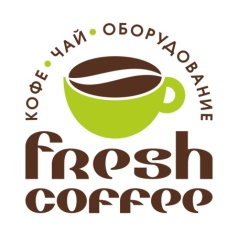 Прейскурант цен на услуги по ремонту ВЕНДИНГОВЫХ КОФЕЙНЫХ АППАРАТОВПри выполнении работ на территории Заказчика часовой тариф имеет, кратность равную 30 минутам, начиная со второго часа работы.Прайс-лист не полныйНаименование услугиТарифы в рубляхВыезд мастера200.00Дефектоскопия электроники 900.00/часУстранение неисправности в электронике900.00/часРемонт/восстановление платы от 1200Диагностика неисправности механики700/часРемонт механики в мастерской Исполнителя800.00/часРемонт платы купюроприемника1200Замена фотодиодов купюроприемникаПрошивка, перепрошивка купюроприемника1000Калибровка купюрника и монетника500Замена шестерни редуктора 700Снятие ошибкиОт 300Установка дополнительного блока питания на автомат и подключение купюрника750Установление связи купюрника и(или) монетника с автоматом600Диагностика неисправности купюроприемника, монетоприемника300Ремонт механики купюроприемника, монетоприемника800Ремонт платы монетоприемника1200Прошивка, перепрошивка купюроприемника, монетоприемника700